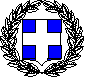 ΥΠΕΥΘΥΝΗ ΔΗΛΩΣΗ (άρθρο 8 Ν.1599/1986)Η ακρίβεια των στοιχείων που υποβάλλονται με αυτή τη δήλωση μπορεί να ελεγχθεί με βάση το αρχείο άλλων υπηρεσιών (άρθρο 8 παρ. 4 Ν. 1599/1986)ΠΡΟΣ(1):ΙΔΡΥΜΑ ΝΕΟΛΑΙΑΣ ΚΑΙ ΔΙΑ ΒΙΟΥ ΜΑΘΗΣΗΣ - ΣΔΕΙΔΡΥΜΑ ΝΕΟΛΑΙΑΣ ΚΑΙ ΔΙΑ ΒΙΟΥ ΜΑΘΗΣΗΣ - ΣΔΕΙΔΡΥΜΑ ΝΕΟΛΑΙΑΣ ΚΑΙ ΔΙΑ ΒΙΟΥ ΜΑΘΗΣΗΣ - ΣΔΕΙΔΡΥΜΑ ΝΕΟΛΑΙΑΣ ΚΑΙ ΔΙΑ ΒΙΟΥ ΜΑΘΗΣΗΣ - ΣΔΕΙΔΡΥΜΑ ΝΕΟΛΑΙΑΣ ΚΑΙ ΔΙΑ ΒΙΟΥ ΜΑΘΗΣΗΣ - ΣΔΕΙΔΡΥΜΑ ΝΕΟΛΑΙΑΣ ΚΑΙ ΔΙΑ ΒΙΟΥ ΜΑΘΗΣΗΣ - ΣΔΕΙΔΡΥΜΑ ΝΕΟΛΑΙΑΣ ΚΑΙ ΔΙΑ ΒΙΟΥ ΜΑΘΗΣΗΣ - ΣΔΕΙΔΡΥΜΑ ΝΕΟΛΑΙΑΣ ΚΑΙ ΔΙΑ ΒΙΟΥ ΜΑΘΗΣΗΣ - ΣΔΕΙΔΡΥΜΑ ΝΕΟΛΑΙΑΣ ΚΑΙ ΔΙΑ ΒΙΟΥ ΜΑΘΗΣΗΣ - ΣΔΕΙΔΡΥΜΑ ΝΕΟΛΑΙΑΣ ΚΑΙ ΔΙΑ ΒΙΟΥ ΜΑΘΗΣΗΣ - ΣΔΕΙΔΡΥΜΑ ΝΕΟΛΑΙΑΣ ΚΑΙ ΔΙΑ ΒΙΟΥ ΜΑΘΗΣΗΣ - ΣΔΕΙΔΡΥΜΑ ΝΕΟΛΑΙΑΣ ΚΑΙ ΔΙΑ ΒΙΟΥ ΜΑΘΗΣΗΣ - ΣΔΕΙΔΡΥΜΑ ΝΕΟΛΑΙΑΣ ΚΑΙ ΔΙΑ ΒΙΟΥ ΜΑΘΗΣΗΣ - ΣΔΕΙΔΡΥΜΑ ΝΕΟΛΑΙΑΣ ΚΑΙ ΔΙΑ ΒΙΟΥ ΜΑΘΗΣΗΣ - ΣΔΕΟ – Η Όνομα:Επώνυμο:Επώνυμο:Επώνυμο:Όνομα και Επώνυμο Πατέρα: Όνομα και Επώνυμο Πατέρα: Όνομα και Επώνυμο Πατέρα: Όνομα και Επώνυμο Πατέρα: Όνομα και Επώνυμο Μητέρας:Όνομα και Επώνυμο Μητέρας:Όνομα και Επώνυμο Μητέρας:Όνομα και Επώνυμο Μητέρας:Ημερομηνία γέννησης(2): Ημερομηνία γέννησης(2): Ημερομηνία γέννησης(2): Ημερομηνία γέννησης(2): Τόπος Γέννησης:Τόπος Γέννησης:Τόπος Γέννησης:Τόπος Γέννησης:Αριθμός Δελτίου Ταυτότητας:Αριθμός Δελτίου Ταυτότητας:Αριθμός Δελτίου Ταυτότητας:Αριθμός Δελτίου Ταυτότητας:Τηλ:Τηλ:Τόπος Κατοικίας:Τόπος Κατοικίας:Οδός:Αριθ:ΤΚ:Αρ. Τηλεομοιοτύπου (Fax):Αρ. Τηλεομοιοτύπου (Fax):Αρ. Τηλεομοιοτύπου (Fax):Δ/νση Ηλεκτρ. Ταχυδρομείου(Εmail):Δ/νση Ηλεκτρ. Ταχυδρομείου(Εmail):Με ατομική μου ευθύνη και γνωρίζοντας τις κυρώσεις (3), που προβλέπονται από τις διατάξεις της παρ. 6 του άρθρου 22 του Ν. 1599/1986, δηλώνω ότι:Tο/τα ανήλικα τέκνο/τέκνα μου ή το/τα ανίκανα σωματικά ή πνευματικά για άσκηση βιοποριστικού επαγγέλματος τέκνο/τέκνα μου με ποσοστό αναπηρίας πενήντα τοις εκατό (50%) τουλάχιστον, δεν έχουν ίδια εισοδήματα είτε από την άσκηση βιοποριστικού επαγγέλματος είτε από άλλη πηγή και δεν υποβάλλουν δική τους φορολογική δήλωση ή, αν υποβάλλουν, το δηλωθέν εισόδημα δεν υπερβαίνει το ύψος του αφορολόγητου ορίου, όπως αυτό διαμορφώνεται κάθε φορά από τις διατάξεις της φορολογικής νομοθεσίας. - άρθρο 35, ν. 4484/17 (ΦΕΚ 110Α/01-08-2017) - άρθρο 15, ν. 4354/15 (ΦΕΚ 176Α/16-12-2015) Ημερομηνία:      ……….20……Ο – Η Δηλ.	(Υπογραφή)(1) Αναγράφεται από τον ενδιαφερόμενο πολίτη ή Αρχή ή η Υπηρεσία του δημόσιου τομέα, που απευθύνεται η αίτηση.(2) Αναγράφεται ολογράφως. (3) «Όποιος εν γνώσει του δηλώνει ψευδή γεγονότα ή αρνείται ή αποκρύπτει τα αληθινά με έγγραφη υπεύθυνη δήλωση του άρθρου 8 τιμωρείται με φυλάκιση τουλάχιστον τριών μηνών. Εάν ο υπαίτιος αυτών των πράξεων σκόπευε να προσπορίσει στον εαυτόν του ή σε άλλον περιουσιακό όφελος βλάπτοντας τρίτον ή σκόπευε να βλάψει άλλον, τιμωρείται με κάθειρξη μέχρι 10 ετών.(4) Σε περίπτωση ανεπάρκειας χώρου η δήλωση συνεχίζεται στην πίσω όψη της και υπογράφεται από τον δηλούντα ή την δηλούσα. 